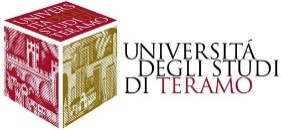 Area Servizi agli StudentiUfficio Mobilità e Relazioni InternazionaliREQUEST FOR EXTENSION OF THE PERIOD /RICHIESTA DI PROLUNGAMENTO DEL PERIODO DI MOBILITA’ EXTRA UE a.a.___/___STUDENT’S PERSONAL DATA:   I hereby confirm that I am aware that a financial contribution for the extension will only be given if there are available funds, but that the status    of international Student will be guaranteed for whole period.Il sottoscritto è consapevole che il contributo finanziario per il prolungamento sarà corrisposto compatibilmente con le risorse eventualmente disponibili, ma che lo status di Studente internazionale sarà garantito per l’intero periodo.APPROVAL OF THE RECEIVING INSTITUTION:PROCEDURE DA SEGUIRE1) La richiesta, compilata e sottoscritta dovrà essere approvata prima dal responsabile presso l'istituto ospitante e quindi dal Coordinatore di Dipartimento a cui dovrà essere inviata una email per l'approvazione. 2) Ottenuta l'approvazione al prolungamento, sottoscritta da entrambe le parti, bisognerà trasmettere il documento a: gcacciatore@unite.it e gbenvenuto@unite.it , almeno 15 giorni prima che si concluda il periodo di mobilità inizialmente assegnato. Il periodo complessivo di mobilità, comprensivo del prolungamento, deve concludersi entro il 15 dicembre 2023Name, first name (cognome, nome): E-mail-address (indirizzo e-mail): Home University (Università di appartnenza)UNIVERSITA’ DEGLI STUDI DI TERAMO (I TERAMO01)Dipartimento (Department) Course of studies (Corso di studio)Department coordinator ( Coordinatore di Dipartimento)Host Institution/Organization (Istituzione/organizzazione ospitante)Original length of stay as specified in the student's agreement (durata iniziale del periodo all'estero come specifica nell'accordo finanziario)Type of mobility activities: study/ per studio double degree/ doppio titolo   thesis research/ ricerca tesi Phd/ ricerca per dottorandi traineeship/ tirocinio curriculareFrom/dal ___/___/______to/al___/___/______Extension required (prolungamento richiesto)From/dal ___/___/______ to/al___/___/______Explain the reasons you are requesting the extention (Spiegare la motivazione sottesa alla richiesta di prolungamento)Place and  date _____________, ___/_____/_____Student’s signature _______________________________Considering the explanation's suitability, We confirm that the mentioned student is authorized to extend his/her  mobility period at our Institution  From____/_____/______ to____/_____/______Name and function of signatory:___________________________                                     Signature:___________________________Place and  date _____________, ___/_____/_____                                                               StampAPPROVAL OF THE SENDING INSTITUTION:Considering the explanation's suitability, as well as the Receiving institution authorization, we agree to accept the request of extension submitted by the student  The Erasmus Coordinator of the Faculty                                                                                          Signature:__________________________Place and  date _____________, ___/_____/_____                                                                  Stamp